Интерактивные методы: суть, задачи, принципыИнтерактивные методы основаны на двустороннем обмене информацией между участниками обучения. На рисунке ниже показано, как строится взаимодействие при использовании такого метода.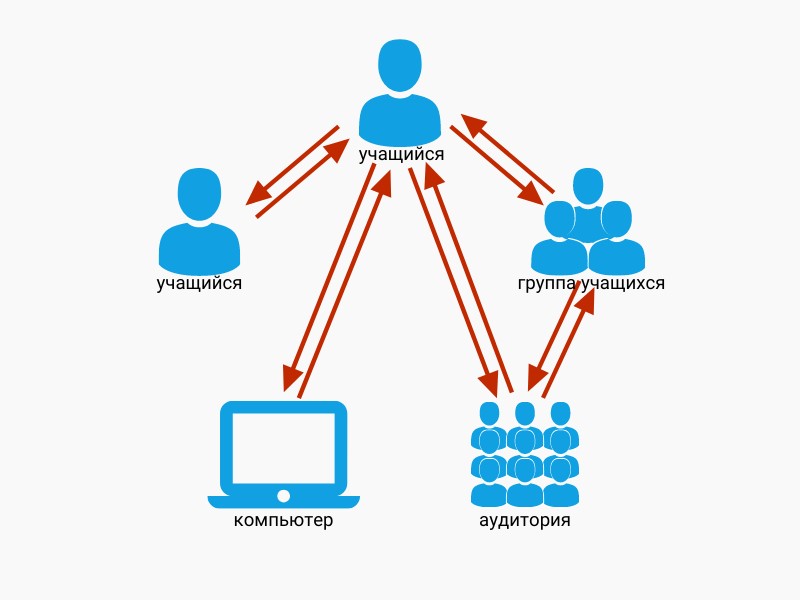 Учитель в этой схеме стоит над процессом, он создает условия для работы и направляет учащихся в их деятельности. И несмотря на то, что педагог не является главным участником, подготовка таких уроков намного сложнее и занимает больше времени, чем организация обычных занятий. Но результат обычно стоит затраченных усилий.Задачи интерактивных методов обученияВключение каждого участника в активный процесс освоения знаний.Реализация дифференцированного и индивидуального подхода к учащимся.Формирование навыков успешного общения, таких как умение слушать, строить диалог, задавать вопросы, работать в команде.Развитие умения самостоятельно добывать знания, разделять задачи на более мелкие, определять последствия своего выбора и брать на себя ответственность за результат.В итоге знания усваиваются гораздо быстрее и лучше. Интерактивные методы находятся в основании пирамиды на следующем рисунке: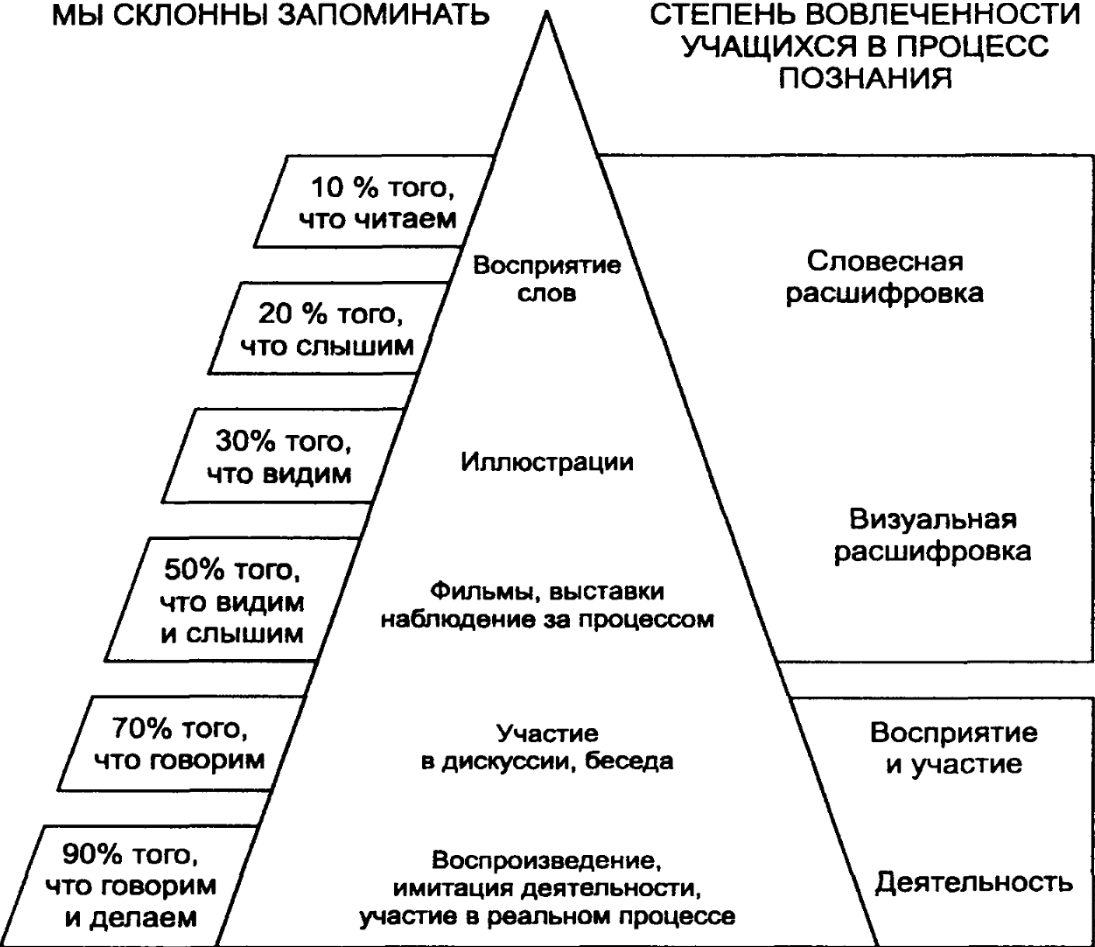 Принципы интерактивных методовРавенство всех участников.Отсутствие критики личности.Любой ответ — не истина, а информация для размышления.В интерактивных методах широко используются различные технологии: для постановки проблемы применяют аудио и видео, для поиска и оформления результатов — компьютеры. Современные технологии делают обучение более эффективным.На конкретных примерах рассмотрим несколько интерактивных форм обучения и используемые в них приемы.Примеры интерактивных методов обученияСюжетно-ролевая играВозраст: для начальной и средней школы.В чем польза: дети учатся играть разные роли, выражать свою позицию, влиять на других участников, вести диалог и находить компромисс, решать конфликтные ситуации.Виды сюжетно-ролевых игр: связанные с открытием, профессией, искусством; фантастические, созидательные, игры-путешествия.Как проводить. Учитель задает правила игры и обстановку, в которой будет происходить действие, составляет список ролей, определяет задачи и при необходимости этические установки для каждой роли. Дети распределяют роли, готовят необходимый реквизит и проводят другую предварительную подготовку. Затем наступает время игры, где учащиеся демонстрируют добытые знания, взаимодействуют друг с другом. Они могут попробовать различные варианты и модели поведения и выбрать оптимальный.Примеры сюжетно-ролевых игрЗоопарк. Детям дается задание создать условия для содержания животных в зоопарке: узнать, чем они питаются, где живут и т. д. Затем они проводят «экскурсию» для своих одноклассников.Драматизация. Дети знакомятся со сценарием художественного произведения, распределяют роли, готовят костюмы (или элементы костюмов) и декорации. Чтобы эффект от такого урока был сильнее, после инсценировки следует провести с детьми беседу и спросить, как они себя чувствовали в своей роли, какие выводы сделали.Игра на ассоциацииВозраст: для начальной и средней школы.В чем польза: улучшает память и внимание, развивает образное и логическое мышление, обогащает словарный запас. Игры на ассоциации идеально подходят для уроков русского и иностранного языка.Виды игр на ассоциации: вербальные (на словах), образные (с использованием изображений или пантомим), предметные (с применением предметов).Как проводить. Играть в ассоциации можно в начале урока или в конце, использовать игру как разминку или как закрепление изученного на уроке. Учитель объясняет правила. Далее в зависимости от вида игры дети садятся в круг и по очереди называют слова или угадывают загаданное слово.Примеры игр на ассоциацииЦепочка ассоциаций. Ученики по очереди придумываю ассоциацию на слово, сказанное предыдущим участником. Слова не должны повторяться. Вариант посложнее — необходимо объяснить свою ассоциацию.Цветочек ассоциаций. Задача учеников — назвать как можно больше ассоциаций к одному и тому же слову или предмету.Угадай слово. Класс делится на две группы. По одному человеку из каждой группы становятся ведущими. Они загадывают одно и то же слово и по очереди любым образом пытаются подсказать своей группе, что это за слово — называя слова-ассоциации или показывая пантомиму. Задача команды — отгадать загаданное слово. Кто быстрее, тот и победил.Мини-исследование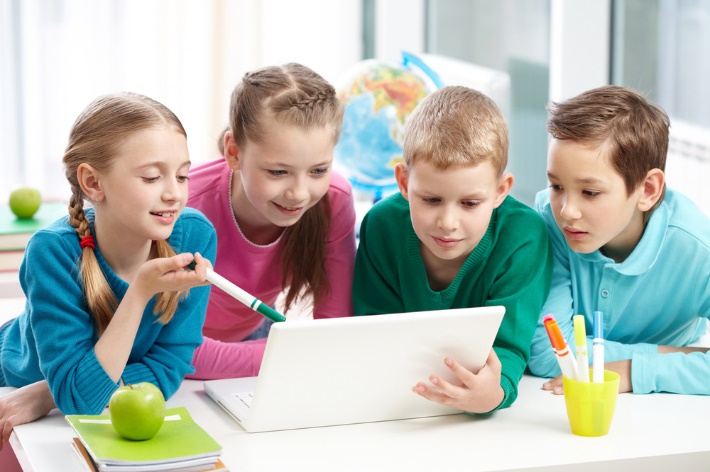 Возраст: простые мини-исследования под руководством педагога можно проводить в начальной школе; сложные, рассчитанные на большой объем самостоятельной работы — в средних и старших классах. В чем польза: дети учатся собирать и анализировать данные и формулировать на их основе версию, подбирать факты для ее обоснования или опровержения, защищать свою точку зрения; развивается мышление, самоконтроль и взаимоконтроль. Можно использовать на любом уроке.Виды мини-исследований: по числу участников (индивидуальные, групповые и коллективные); по месту (урочные и внеурочные), по времени (короткие и длительные), по теме (предметные и межпредметные).Как проводитьОпределить предмет исследования — его предлагает учитель или сами ученики.Сформулировать суть проблемы.Составить план исследования и пути решения проблемы. Этот этап для учеников наиболее трудный, им стоит подсказать, на какие вопросы нужно ответить и где найти необходимые сведения.Проведение исследования. Кроме изучения источников этот этап может включать проведение эксперимента, опытов, опроса, анализ статистических данных.Оформление результатов и подведение итога.Примеры мини-исследованийСоставление справочника. Например, это может быть справочник лекарственных растений региона или книга русских пословиц. Класс делится на группы по 2–3 человека. Каждая группа изучает какую-то одну тему (одно растение, одну пословицу и т. д.)  и представляет результаты в виде описания, рисунков, исторических сведений. Результаты могут быть представлены как на бумаге, так и в электронном виде: как презентация, видеоролик или слайдшоу.Эксперимент. Группа учеников определяет проблему и проводит эксперимент в классе или дома, опрашивает других людей, собирает статистические сведения, анализирует их. Результатом становится исследовательская работа с таблицами, схемами, иллюстрациями.Кейс-метод (разбор ситуаций)Возраст: для средней и старшей школы.В чем польза: дети учатся применять теоретические знания для решения практических задач; материал усваивается более эффективно за счет эмоциональной вовлеченности; развиваются коммуникативные навыки, умение анализировать и мыслить критически. Подходит для использования на уроках по любому предмету.Как проводитьСуть этого метода состоит в разборе проблемной ситуации, созданной на основе фактов из реальной жизни. Его задача — помочь не столько освоить знания, сколько развить новые качества и умения. Как правило, проблемная ситуация имеет несколько решений и множество альтернативных путей, которые приводят к этому решению.Учитель распределяет учеников по небольшим группам, знакомит с ситуацией и сроками, объясняет, как будет оценивать работу.В группах ученики работают с кейсом и формируют свое решение.Каждая группа презентует свое решение перед классом.Учитель организует обсуждение решений, после чего подводит итоги.Примеры кейсовМетод анализа ситуации. Группы учащихся анализируют представленную ситуацию, находят в ней проблемы и придумывают варианты решения. Затем оценивают предложенные решения и выбирают наилучшее.Метод инцидентов. Ученики получают неполный кейс — в виде краткого сообщения «Случилось...» или «Произошло...». Задача учащихся — разобраться в проблеме, определить, каких знаний не хватает для принятия решения. Они задают учителю вопросы и, получив достаточное количество сведений, анализируют их и выносят решение.Метод разбора деловой корреспонденции (баскет-метод, информационный лабиринт). Это работа с документами. Каждая группа получает одинаковый набор разнородных документов, относящихся к определенной проблеме, человеку или организации — докладные, служебные записки, письма, личные документы и т. д. Задача учащихся на первом этапе — разобрать все эти документы, адресовать правильному исполнителю. На втором этапе они проводят анализ всех документов и определяют, что случилось и как можно решить проблему, то есть выйти из лабиринта.Если вы хотите применять методы интерактивного обучения в школе, расширьте свое представление о современных образовательных технологиях в целом. Обратите внимание на следующие курсы повышения квалификации АНО «НИИДПО». Обучение на курсах дистанционное*, после успешного освоения программы выдается удостоверение установленного образца.